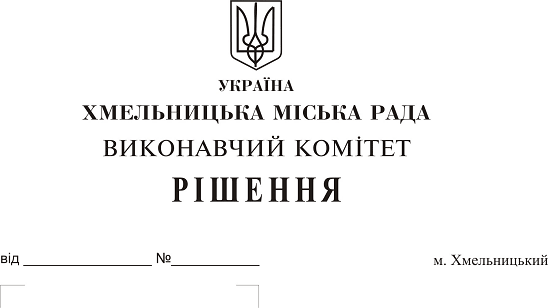                Про передачу майна комунальної               власності територіальної               громади міста Хмельницького                на баланс  міського комунального                 підприємства – ринок  «Ранковий»               Розглянувши  клопотання міського комунального підприємства - ринок «Ранковий»,  на підставі рішення сімнадцятої сесії Хмельницької міської ради від 20.09.2017 № 29 «Про перехід до комунальної власності територіальної громади міста Хмельницького демонтованих тимчасових споруд для провадження підприємницької діяльності», керуючись   Законом України “Про місцеве самоврядування в Україні”,  виконавчий комітет міської радиВ И Р І Ш И В:              1. Надати   дозвіл    міському   комунальному    підприємству – ринок   «Ранковий» прийняти  на баланс тимчасову  споруду згідно додатку.               2. Міському  комунальному  підприємству – ринок «Ранковий»  прийняти  на  баланс тимчасову споруду  згідно додатку.              3. Контроль  за   виконанням   рішення   покласти   на   заступника   міського   голови  В. Гончарука.Заступник міського голови                        А. НестерукДодатокдо рішення виконавчого комітетувід 14.12.2017 № 903Перелік тимчасових споруд для передачі на баланс міському комунальному підприємству – ринок «Ранковий»Керуючий справамивиконавчого комітету                                                                                       Ю. СабійНачальник управління торгівлі                                                                       Р. Сідлецька№ з/пАдреса, за якою проведено демонтаж тимчасової спорудиАкт про  здійснення демонтажуКількість, одиницьРозміри, м2Тип об’єктуХарактеристика об'єкту  1вул. Тернопільська, 3402.12.2014127,0( 3х9)павільйонметалевий